Unit 5 Lesson 10: Introduce the 10-frameWU Notice and Wonder: Fingers and 5-frames (Warm up)Student Task StatementWhat do you notice?
What do you wonder?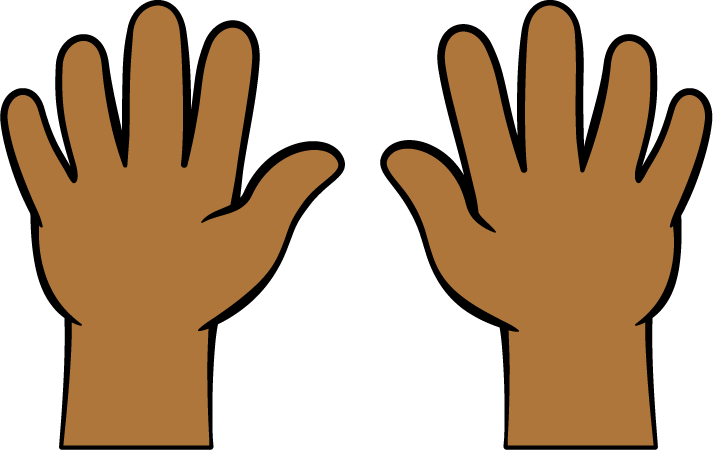 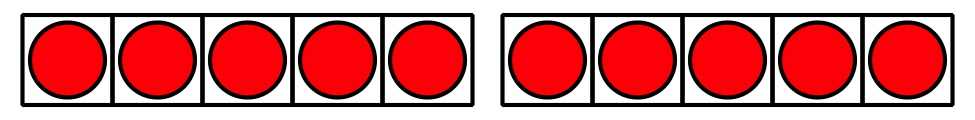 1 Introduce 10-framesStudent Task StatementCut out and glue the 5-frames to make each number.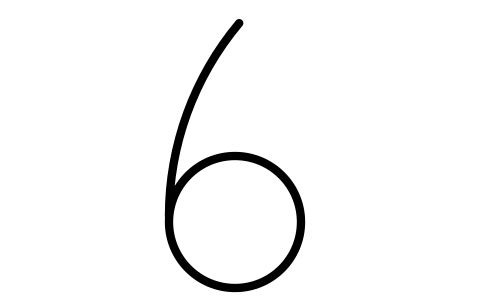 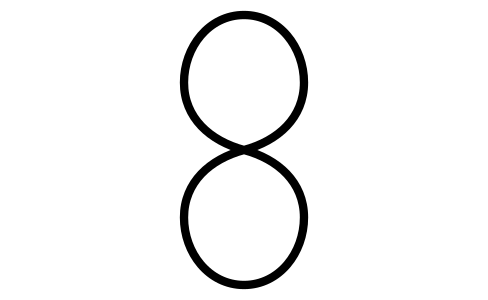 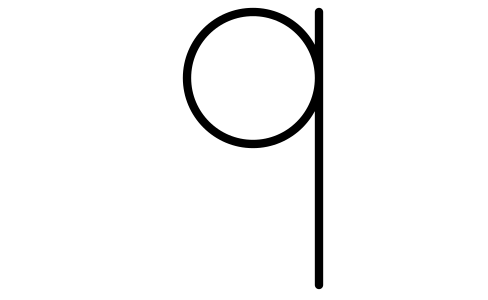 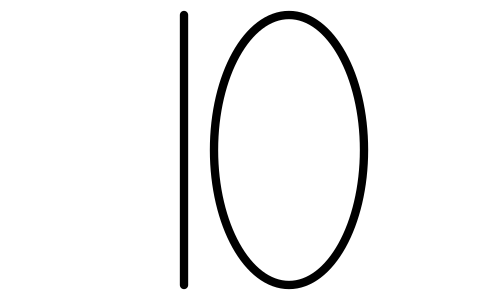 Activity Synthesis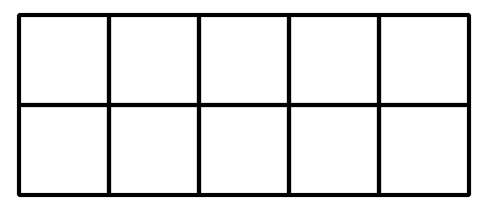 2 Numbers on Fingers and 10-framesStudent Task StatementActivity Synthesis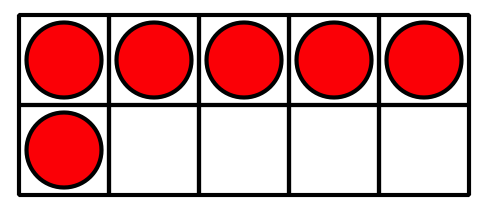 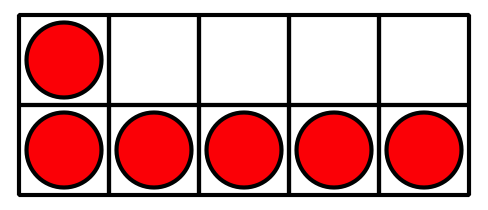 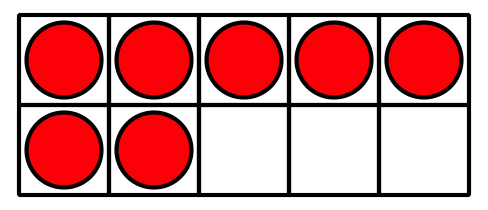 3 Centers: Choice TimeStudent Task StatementChoose a center.Shake and Spill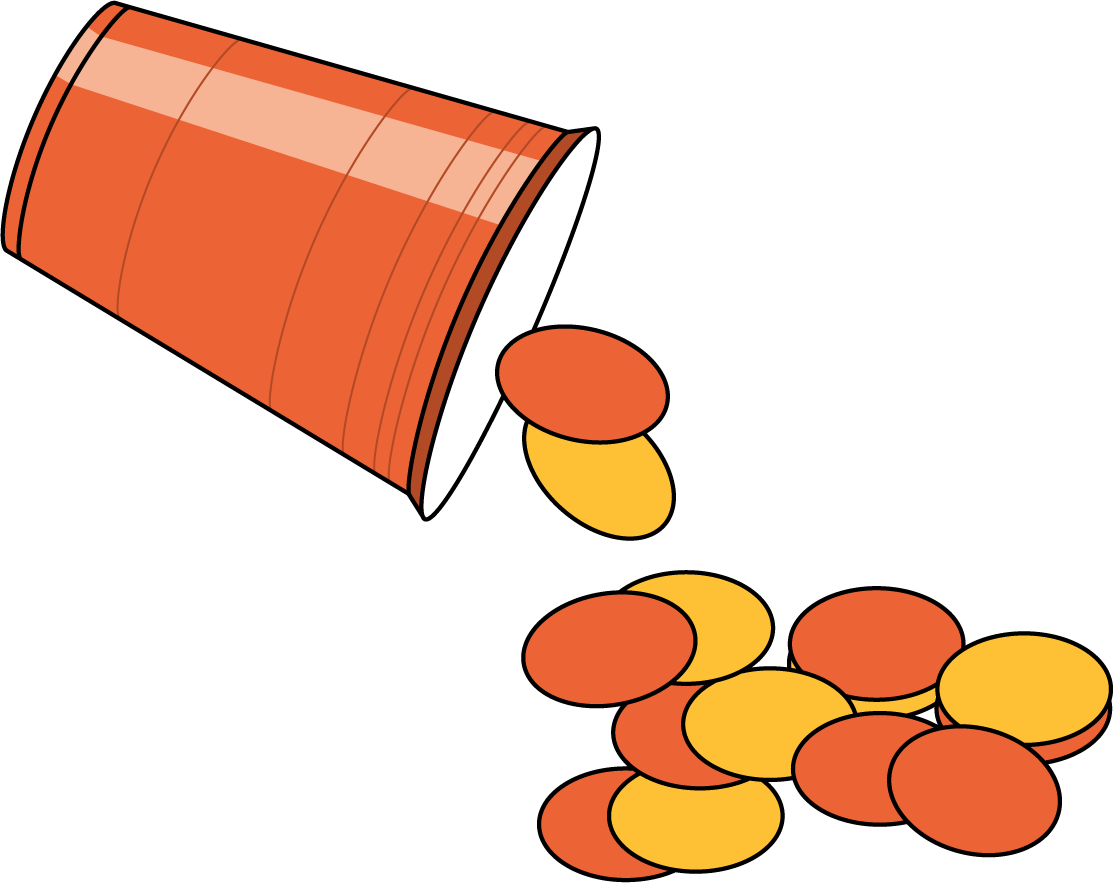 Counting Collections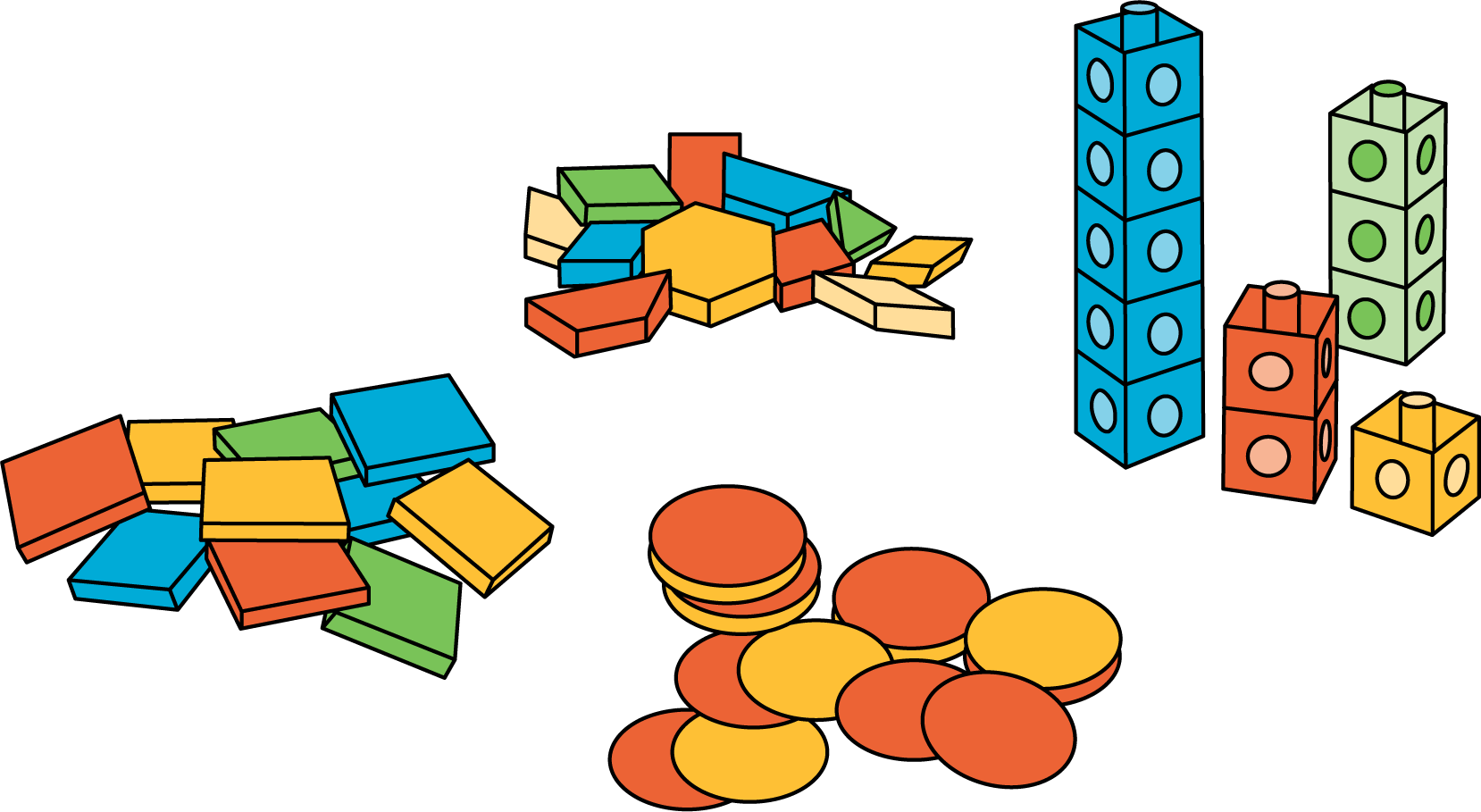 Roll and Add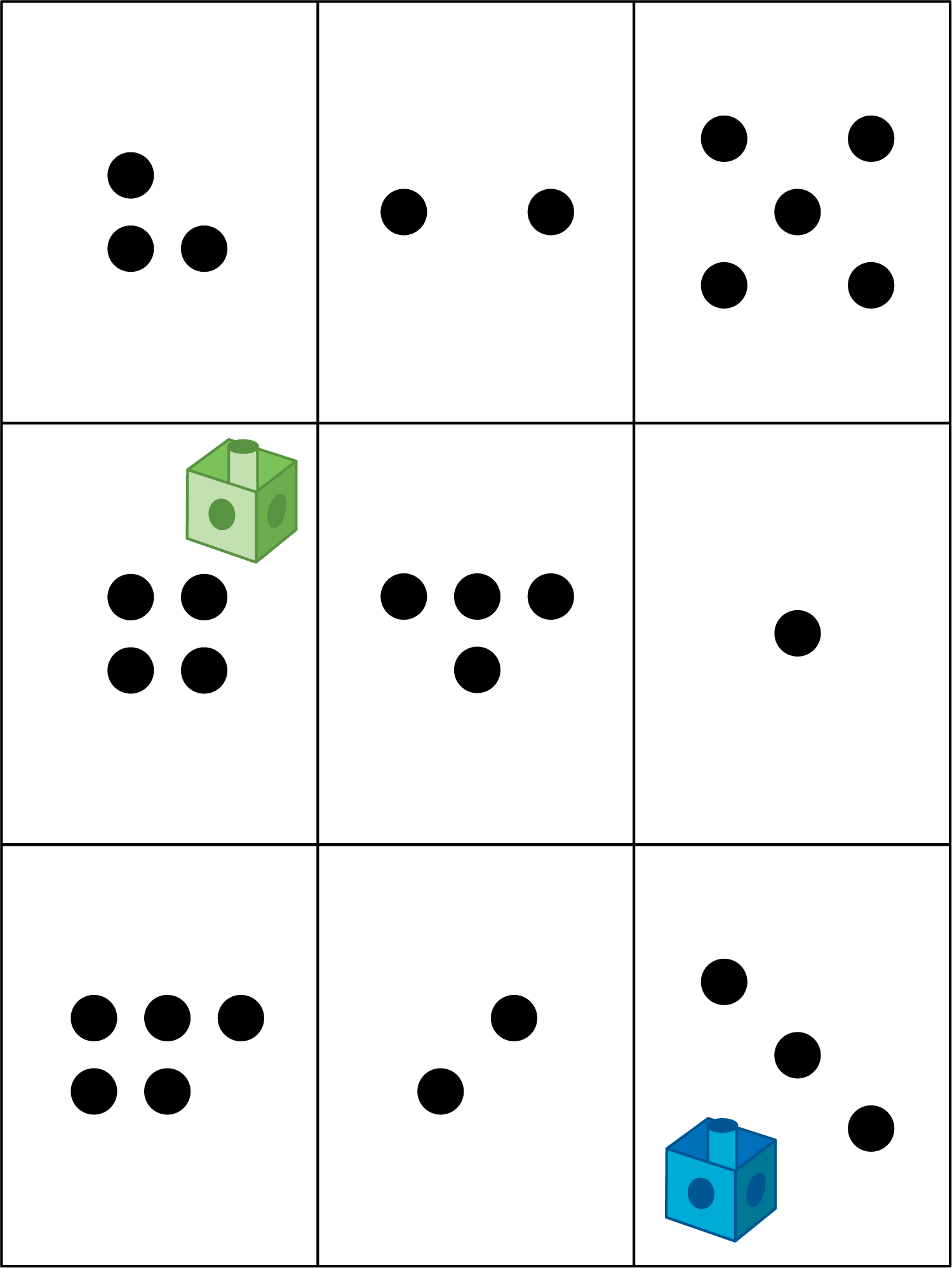 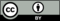 © CC BY 2021 Illustrative Mathematics®